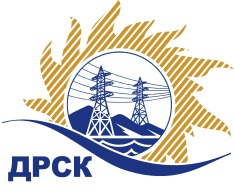 Акционерное Общество«Дальневосточная распределительная сетевая  компания»ПРОТОКОЛ ПЕРЕТОРЖКИСПОСОБ И ПРЕДМЕТ ЗАКУПКИ: открытый электронный запрос предложений № 560805 на право заключения Договора на выполнение работ для нужд филиала АО «ДРСК»  «Хабаровские электрические сети» «Капитальный ремонт ПС Городская» (закупка 2025 раздела 1.1. ГКПЗ 2015 г.).Плановая стоимость: 1 793 215,0  рублей без учета НДС; 2 115 993,70 рублей с учетом НДС ПРИСУТСТВОВАЛИ: постоянно действующая Закупочная комиссия 2-го уровня Информация о результатах вскрытия конвертов:В адрес Организатора закупки поступало 4 (четыре) предложения на участие в  процедуре переторжки.Вскрытие конвертов было осуществлено в электронном сейфе Организатора закупки на Торговой площадке Системы www.b2b-energo.ru. автоматически.Дата и время начала процедуры вскрытия конвертов с предложениями на участие в закупке: 15:00 часов благовещенского времени 16.10.2015 г Место проведения процедуры вскрытия конвертов с предложениями на участие в закупке: Торговая площадка Системы www.b2b-energo.ru.Ответственный секретарь Закупочной комиссии 2 уровня  		                                                               О.А.МоторинаТехнический секретарь Закупочной комиссии 2 уровня  	                                                                            О.В.Чувашова№ 630/УР-Пг. Благовещенск16 октября  2015 г.№п/пНаименование Участника закупки и его адресОбщая цена заявки до переторжки, руб. без НДСОбщая цена заявки после переторжки, руб. без НДСООО "Ремонтно-строительная организация" (680031, Россия, Хабаровский край, г. Хабаровск, ул. Рыбинская, д. 21)1 506 614,00 руб. без НДС (1 777 804,52 руб. с НДС)1 256 590,0 руб. без НДС (1 482 776,20 руб. с НДС)2.ИП Ким И.Н. (пр. Первостроителей, д. 21, кв. 653, г. Комсомольск-на-Амуре, Хабаровский край, 681024)1 582 954,00 руб. (НДС не облагается)1 270 000,0 руб. (НДС не облагается)3.ООО "Сельэлектрострой" (679015, Россия, Еврейская автономная обл., г. Биробиджан, ул. Советская, д. 127 В)1 593 214,00 руб. без НДС (1 879 992,52 руб. с НДС).1 319 181,0 руб. без НДС (1 556 633,58 руб. с НДС).4.ООО "ПРОМЕТЕЙ +" (675000, Россия, Амурская обл., г. Благовещенск, ул. Мухина, д. 150)1 790 821,50 руб. (НДС не облагается).934 987,9 руб. (НДС не облагается).